Two brainiacs in a lab 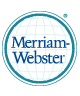 Learner’s Word of the Day June 12, 2020 brainiac   /ˈbreɪniˌæk/   noun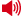 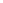 [count] informal [count] informal : a very intelligent person: a very intelligent person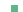 the class brainiac— often used before another noun — often used before another noun a brainiac scientist